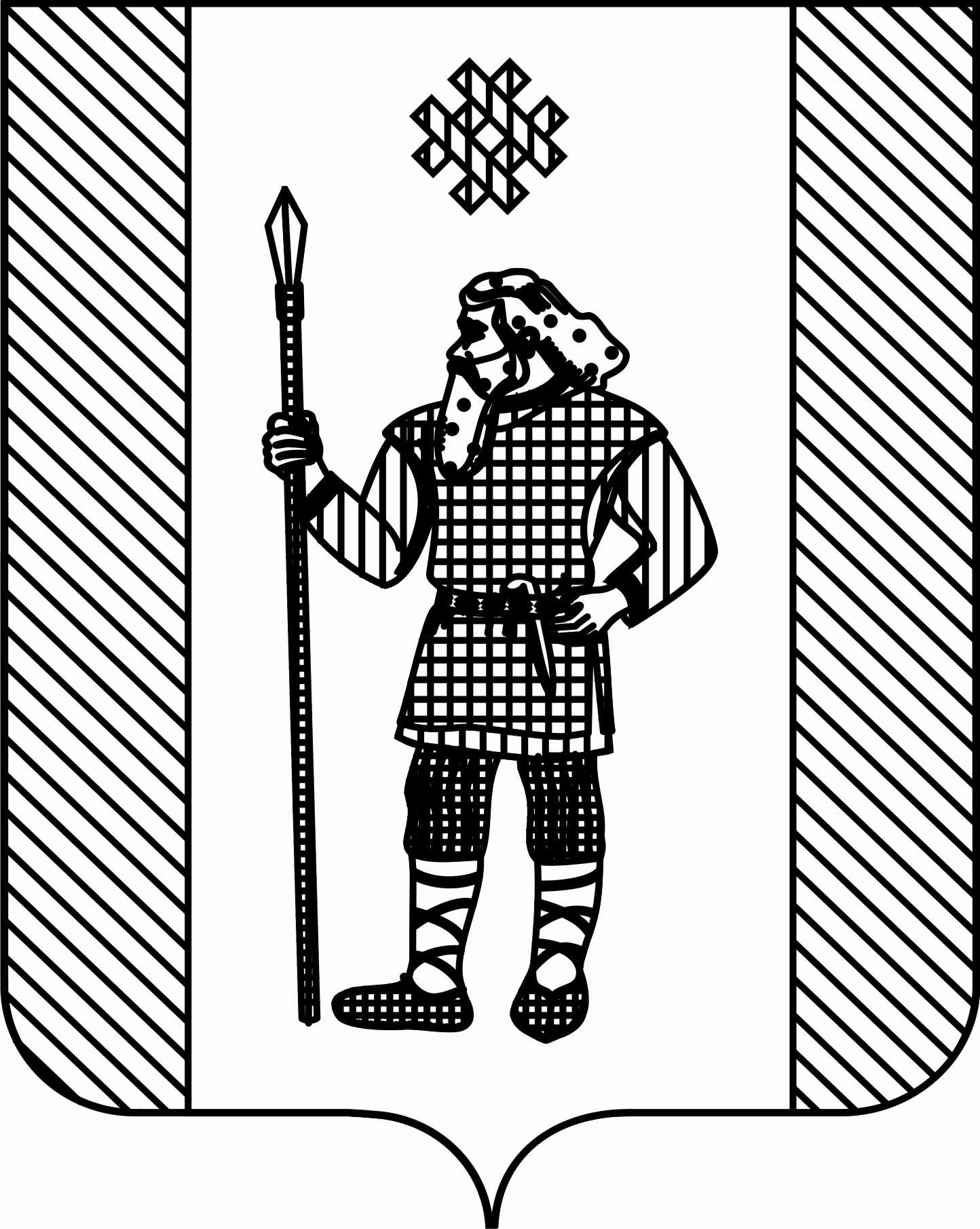 ДУМАКУДЫМКАРСКОГО МУНИЦИПАЛЬНОГО ОКРУГАПЕРМСКОГО КРАЯР Е Ш Е Н И Е25.08.2022 											       № 81О назначении и проведении собрания граждан в целях рассмотрения и обсуждения инициативного проекта в с. Верх-Иньва Кудымкарского муниципального округа Пермского краяВ соответствии с решением Думы Кудымкарского муниципального округа Пермского края от 22.04.2021 № 56 «Об утверждении Порядка назначения и проведения собрания граждан в целях рассмотрения и обсуждения вопросов внесения инициативных проектов в Кудымкарском муниципальном округе Пермского края», на основании Уведомления о проведении собрания граждан, Дума Кудымкарского муниципального округа Пермского краяРЕШАЕТ:Назначить собрание граждан в целях рассмотрения и обсуждения инициативного проекта:дата, время, место проведения собрания граждан: 3 сентября 2022 в 15:00 в здании Верх-Иньвенского СКДЦ по адресу: ул. Ленина, д. 22, с. Верх-Иньва , Кудымкарский муниципальный округ, Пермский край;вопрос выносимый на рассмотрение: обсуждение инициативного проекта «Текущий ремонт участка автомобильной дороги по ул. Дзержинского с.Верх-Иньва»;предполагаемое количество участников: 60 человек;организационный комитет в составе:председатель -Устюжанцева Александра Ивановна;секретарь — Генне Татьяна Павловна;члены комиссии: Четина Галина Филипповна;			       Генне Виктор Федорович.	1.5. инициатор собрания: председатель инициативной группы Устюжанцева Александра Ивановна;1.6. территория для реализации инициативного проекта: в границах с.Верх-Иньва Кудымкарского муниципального округа Пермского края;1.7. численность граждан проживающих в данном населенном пункте: 1285 человек.2. Опубликовать настоящее решение в газете «Иньвенский край» и на официальном сайте администрации Кудымкарского муниципального округа Пермского края в информационно-телекоммуникационной сети «Интернет».3. Настоящее решение вступает в силу после его официального опубликования в газете «Иньвенский край».Председатель ДумыКудымкарского муниципального округаПермского края	     Петров М.А.